0000 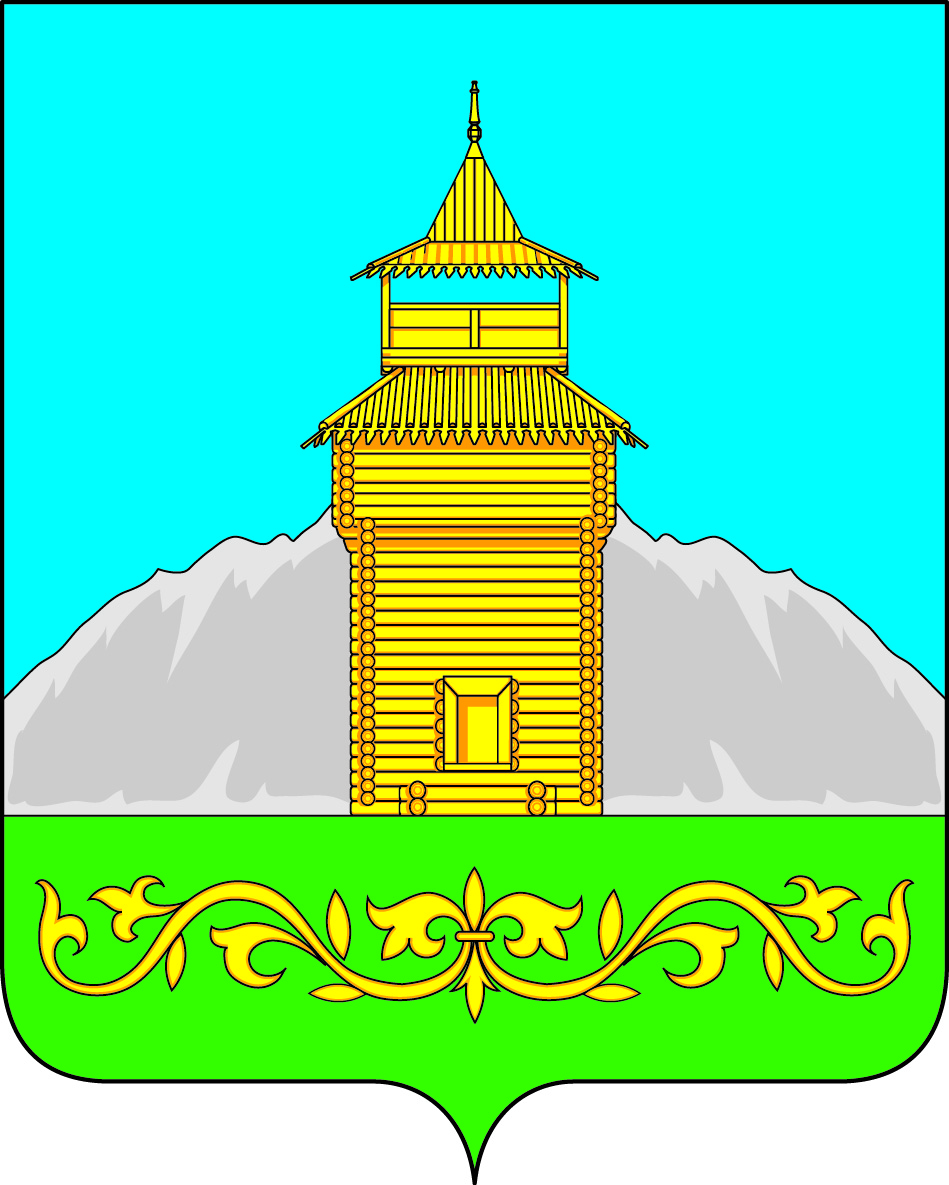 Российская ФедерацияРеспублика ХакасияТаштыпский районСовет депутатов  Таштыпского  сельсоветаР Е Ш Е Н И Е24  декабря 2019 года           	      с. Таштып                                           № 113         В соответствии с Федеральными законами от 06.10.2003 г. № 131 –ФЗ «Об общих принципах организации местного  самоуправления в Российской Федерации» ,  со ст. 387 – 398 Налогового кодекса Российской Федерации, руководствуясь п. 1 ст. 64 Бюджетного кодекса РФ, п. 2 ч. 1 ст. 14 Федерального Закона РФ от 06.10.2003г. № 131-ФЗ «Об общих принципах организации местного самоуправления в РФ», п. 3 ч. 1 ст. 27 Устава муниципального образования Таштыпский сельсовет от 21 февраля  2006 года, Совет депутатов    Таштыпского   сельсовета РЕШИЛ: Внести в Решение Совета депутатов Таштыпского  сельсовета  от 14.11.2019 г №106 Об установлении земельного налога на территории Таштыпского  сельсовета на 2020 год следующие изменения:пункт 3 изложить в следующей редакции: -«предоставить льготу и  освободить от уплаты налога ветеранов и инвалидов Великой Отечественной войны».2.     Пункт 4 признать утратившим силу. В пункте 5 исключить абзац  «Организации исчисляют суммы авансовых платежей по налогу по истечении первого, второго и третьего квартала текущего налогового периода как одну четвертую соответствующей налоговой ставки процентной доли кадастровой стоимости земельного участка по состоянию на 1 января года, являющегося налоговым периодом.»4. Настоящее решение опубликовать и разместить на официальном сайте Администрации Таштыпского сельсовета. 5. Контроль над исполнением настоящего решения возложить на комиссию по бюджету, финансам и экономической политике (М. Н. Крысенко).6. Настоящее решение вступает в силу со дня официального опубликования ( обнародования)  в средствах массовой информации.7.Настоящее решение вступает в силу с 1 января 2020 года, но не ранее чем по истечении одного месяца со дня официального опубликования в средствах массовой информации.Глава Таштыпского  сельсовета                                          			    Р.Х Салимов              О внесении изменений в Решение Совета депутатов Таштыпского сельсовета от 14.11.2019 г. №106   «Об установлении земельного налогана территории Таштыпского  сельсовета на 2020 год»